Simpsons Experimental DesignSmithers thinks that a special juice will increase the productivity of workers.  He creates two groups of 50 workers each and assigns each group the same task of stapling a set of papers.  Group A is given the special juice to drink while they work.  Group B is not given the special juice.  After an hour, Smithers counts how many stacks of papers each group has made.  Group A made 1, 587 stacks.  Group B made 2,113 stacks.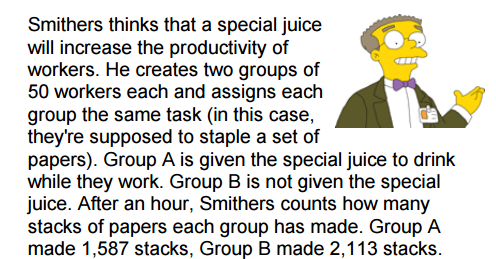 Identify the control group.  __________________________________________
Identify the Independent Variable.  _________________________________________
Identify the Dependent Variable.  ___________________________________________
What should Smithers’ conclusion be?


How could this experiment be improved?

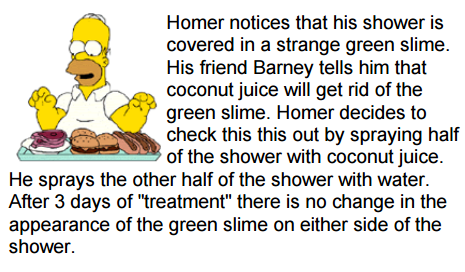 Homer notices that his shower is covered in a strange green slime.  His friend Barney tells him that coconut juice will get rid of the green slime.  Homer decides to check this out by spraying half of the shower with coconut juice.  He sprays the other half with water.  After 3 days of “treatment” there is no change in the appearance of green slime on either side of the shower.What was the initial observation? 

Identify the control group.  ____________________________________
Identify the Independent Variable. ___________________________________________
Identify the Dependent Variable. ______________________________________________
What should Homer’s conclusion be?Simpsons Experimental Design 2Bart believes that mice exposed to radiowaves will become extra strong (maybe he’s been reading too much “Radioactive Man”).  He decides to perform an experiment by placing 10 mice near a radio for 5 hours.  He compared these 10 mice to another 10 mice that had not been exposed.  His test consisted of a heavy block of wood that blocked the mouse food.  He found that 8 out of 10 of the radiowaved mice were able to push the block away.  7 out of 10 of the other mice were also able to push the block away. 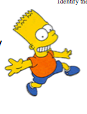 Identify the control group.  ____________________________________
Identify the Independent Variable. ___________________________________________
Identify the Dependent Variable. ______________________________________________
What should Bart’s conclusion be?


How could Bart’s experiment be improved?
Krusty was told that a certain itching powder was the newest best thing on the market.  It even claims to cause 50% longer lasting itches!  Interested in this product, he buys the itching powder and compares it to his usual product.  Test Subject A is sprinkled with the original itching powder and Test Subject B is sprinkled with the experimental itching powder.  Test Subject A reported having itches for 30 minutes.  Subject B reported to have itches for 45 minutes.
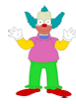 Identify the control group.  ____________________________________
Identify the Independent Variable. ___________________________________________
Identify the Dependent Variable. ______________________________________________
Explain whether the data supports the advertisement claims about this product.